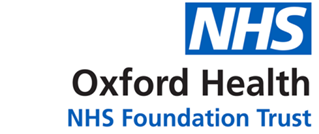 Report to the Meeting of the Oxford Health NHS Foundation Trust Board of Directors31 October 2018Corporate Registers – Gifts, Hospitality & SponsorshipThe Board is asked to note the following Corporate Register:Entries in the Register of Gifts, Hospitality & Sponsorship since last report –  June 2018GIFTS AND HOSPITALITY SPONSORSHIPRecommendationThe Board is asked to note this report.Lead Executive Director:	Kerry Rogers, Director of Corporate Affairs and Company SecretaryDetailsIndividualsEst. ValueDate ReportedA patient’s mother, at discharge, included Odeon cinema vouchers in a card for the treating psychiatrist.  The psychiatrist had been unaware that vouchers were included until they later opened the card and had not had the opportunity to suggest that a charitable donation be made instead.  There was a concern that subsequent contact to refuse the gift may offend and be detrimental for the patient.  The Director of Corporate Affairs & Company Secretary confirmed that the guidance clarified that an individual was not able to accept vouchers above a value of £20 and that donations should be made to a relevant Trust charitable fund.  For the future, she advised that the psychiatrist should clarify that individuals are unable to accept money or cash equivalents (vouchers). However, in acknowledgement of the concerns as the patient had been discharged she suggested that the vouchers could be: included in a charity raffle through the Trust Charity; or, as an exception given the difficult circumstances, used to take members of the team to the Odeon such that the psychiatrist personally would not have accepted the vouchers above a £20 limit.  The patient’s mother opted for the gift to be shared out with members of the administrative team.  This was subsequently done and the team as a whole benefitted.    Samuel Thompson, Consultant Child and Adolescent Psychiatrist, and shared with the Melksham CAMHS (Child & Adolescent Mental Health Service) admin team£60 10 May 2018NHSE Guidance effective from 1 June 2017 states:Gifts of cash and vouchers to individuals should always be declined.A patient gifted a pair of sterling silver earrings by Contessa Di Capri prior to discharge. Justyna Fila, Clinical Psychologist£20 (approx.)04 Sept 2018DetailsIndividualsEst. ValueDate ReportedNone 